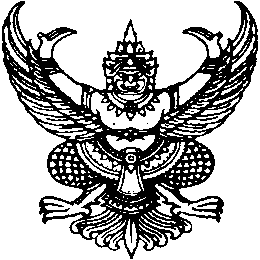 ประกาศ เทศบาลตำบลโนนสังเรื่อง เผยแพร่แผนการจัดซื้อจัดจ้าง ประจำปีงบประมาณ พ.ศ. ๒๕๖๔               ตามพระราชบัญญัติการจัดซื้อจัดจ้างและการบริหารพัสดุภาครัฐ พ.ศ. ๒๕๖๐ กำหนดให้หน่วยงานของรัฐจัดทำแผนการจัดซื้อจัดจ้างประจำปี และประกาศเผยแพร่ในระบบเครือข่ายสารสนเทศของกรมบัญชีกลางและของหน่วยงานของรัฐตามที่กรมบัญชีกลางกำหนด และให้ปิดประกาศโดยเปิดเผย ณ สถานที่ปิดประกาศของหน่วยงานของรัฐ นั้น               เทศบาลตำบลโนนสัง ขอประกาศเผยแพร่แผนการจัดซื้อจัดจ้าง ประจำปีงบประมาณ พ.ศ ๒๕๖๔ ตามเอกสารที่แนบท้ายประกาศนี้ประกาศ ณ วันที่ ๒๔ สิงหาคม พ.ศ. ๒๕๖๔พรรณี จันทะศรี(นางพรรณี จันทะศรี)นายกเทศมนตรีตำบลโนนส่ังรายละเอียดแนบท้ายประกาศเผยแพร่แผนการจัดซื้อจัดจ้างประจำปีงบประมาณ พ.ศ. ๒๕๖๔เทศบาลตำบลโนนสัง (M๖๔๐๘๐๐๒๓๕๒๑) ลงวันที่ ๒๔ สิงหาคม พ.ศ. ๒๕๖๔